ЗАПАДНОЕ ОКРУЖНОЕ УПРАВЛЕНИЕ ДЕПАРТАМЕНТА ОБРАЗОВАНИЯ ГОРОДА МОСКВЫ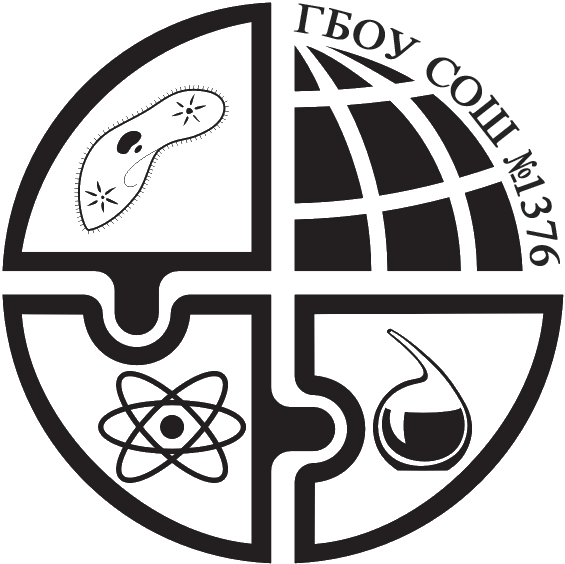 ГОСУДАРСТВЕННОЕ БЮДЖЕТНОЕ ОБРАЗОВАТЕЛЬНОЕ УЧРЕЖДЕНИЕ ГОРОДА МОСКВЫ СРЕДНЯЯ ОБЩЕОБРАЗОВАТЕЛЬНАЯ ШКОЛА С УГЛУБЛЕННЫМ ИЗУЧЕНИЕМ ЕСТЕСТВЕННЫХ НАУК № 1376ИНН - 7732525418; КПП - 772901001; ОКПО - 89513258; ОГРН - 5087746478420119634, Москва, ул. Лукинская, д. 12, корп. 1                            	   	  тел/факс: 8-499-737-08-89 сайт: http://1376.mskobr.ru/                                                                               e-mail: sch1376@mail.ru                                                                        ГБОУ СОШ 1376Дошкольное подразделение №Портфолио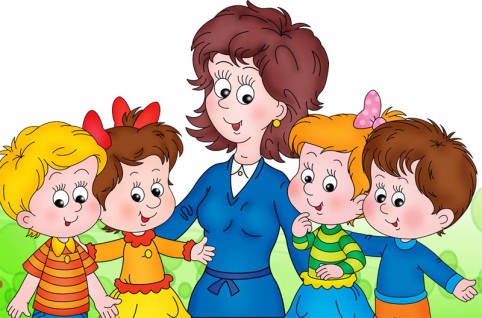 ВоспитательФИО«ПЕДАГОГИЧЕСКОЕ КРЕДО»«ВИЗИТНАЯ КАРТОЧКА»«УЧАСТИЕ В РАЗРАБОТКЕПРОГРАММНОГО МЕТОДИЧЕСКОГО СОПРОВОЖДЕНИЯ ОБРАЗОВАТЕЛЬНОГО ПРОЦЕССА»«ТРАНСЛЯЦИЯ ОПЫТА ПРАКТИЧЕСКИХ РЕЗУЛЬТАТОВПРОФЕССИОНАЛЬНОЙ ДЕЯТЕЛЬНОСТИ»«УЧАСТИЕ ВОСПИТАННИКОВ В ТВОРЧЕСКИХ МЕРОПРИЯТИЯХ (КОНКУРСАХ)»«РЕЗУЛЬТАТЫ УЧАСТИЯ В ПРОФЕССИОНАЛЬНЫХ КОНКУРСАХ»«САМООБРАЗОВАНИЕ»«ПООЩРЕНЬЯ, НАГРАДЫ, БЛАГОДАРНОСТИ»ФИО Дата рождения Образование (серия, номер, учебное заведение, специальность, квалификация)Стаж работыОбщий:В данном учреждении:Наличие аттестационной категорииНаграды, званияУченая степеньКурсы повышения квалификацииДатаНаименование программного методического сопровождения образовательного процессаСтатус участия в разработке (автор, соавтор)Содержание представленного материалаУровень (метод.объединение, пед.совет)Электронный адрес размещения результатаНаименование профессионального сообществаДатаТема представленного опыта практических результатов (презентация, план-конспект)Электронный адрес размещения результатаНаименование конкурсного мероприятияСтатусДатаПредмет дисциплина/направление конкурсного мероприятияОрганизация проводящая конкурсное мероприятиеФ. И. воспитанника, возрастНоминация, результат (диплом, грамота, сертификат)Электронный адрес размещения результатаДата Полное наименование конкурсного мероприятияПолное наименование организации проводящей мероприятиеСтатус конкурсного мероприятияФорма участия Результат (диплом, грамота, сертификат)Электронный адрес размещения результатаУчебный годТема самообразованияСодержаниеФорма и срок отчетаНаименование наградыОрган присваивающий наградуДата присвоения